О возложении исполнения обязанности главы сельского поселении Мичуринский   сельсовет муниципального района Шаранский район Республики БашкортостанРуководствуясь частью 2 пункта 7 статьи 19 Устава сельского поселения Мичуринский  сельсовет Совет сельского поселения решил:В связи с досрочным прекращением полномочий главы сельского поселения временно исполнение обязанностей главы сельского поселения Мичуринский  сельсовет муниципального района Шаранский район Республики Башкортостан возложить на управляющего делами администрации Низаеву Альфину Игмаловну    13 апреля 2021 года.Решение вступает в силу с момента принятия.Заместитель председателя Советасельского поселенияМичуринский  сельсовет                                                            В.Л.Имаева                       с.Мичуринск12.04.2021№  20/174 ҠАРАР                                                                             РЕШЕНИЕ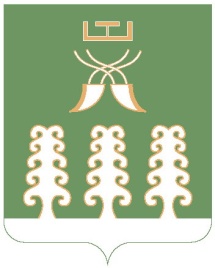 